Faculty of medicine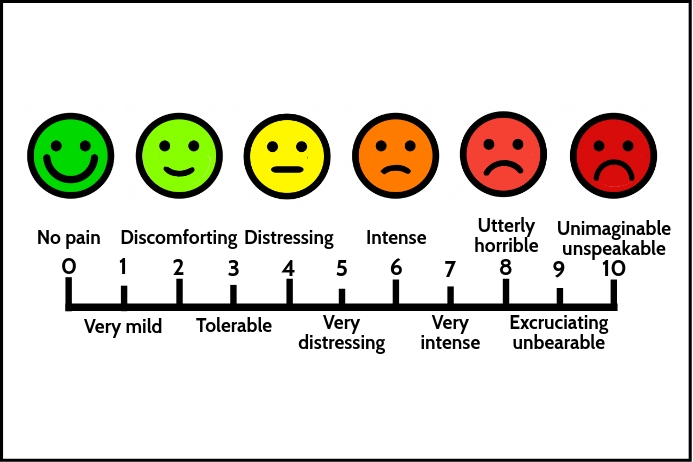 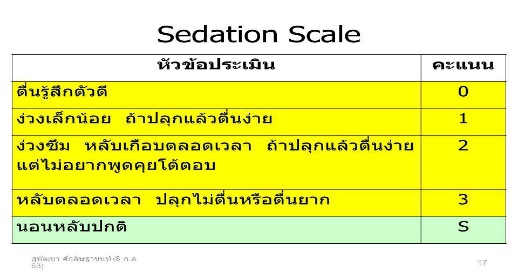 Mahasarakham University Hospital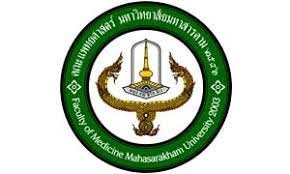 MONITARING NURSING RECORDชื่อ-สกุล............................................. อายุ........ปีHN………………. AN……………… หอผู้ป่วย ห้องคลอดแพทย์ผู้รักษา...............................................................Date         TimeVital signT          HR         RR           BP°C       /min     /min       mmHgMAPO2 SatPositionFHS/minLOCPain scoreSSHctVol %DTX%Uterrine ActivityInterval      Duration     intensityFluidFluidRemark (Medication / Intervention)ผู้บันทึกDate         TimeVital signT          HR         RR           BP°C       /min     /min       mmHgMAPO2 SatPositionFHS/minLOCPain scoreSSHctVol %DTX%Uterrine ActivityInterval      Duration     intensityIntakeOutputRemark (Medication / Intervention)ผู้บันทึก